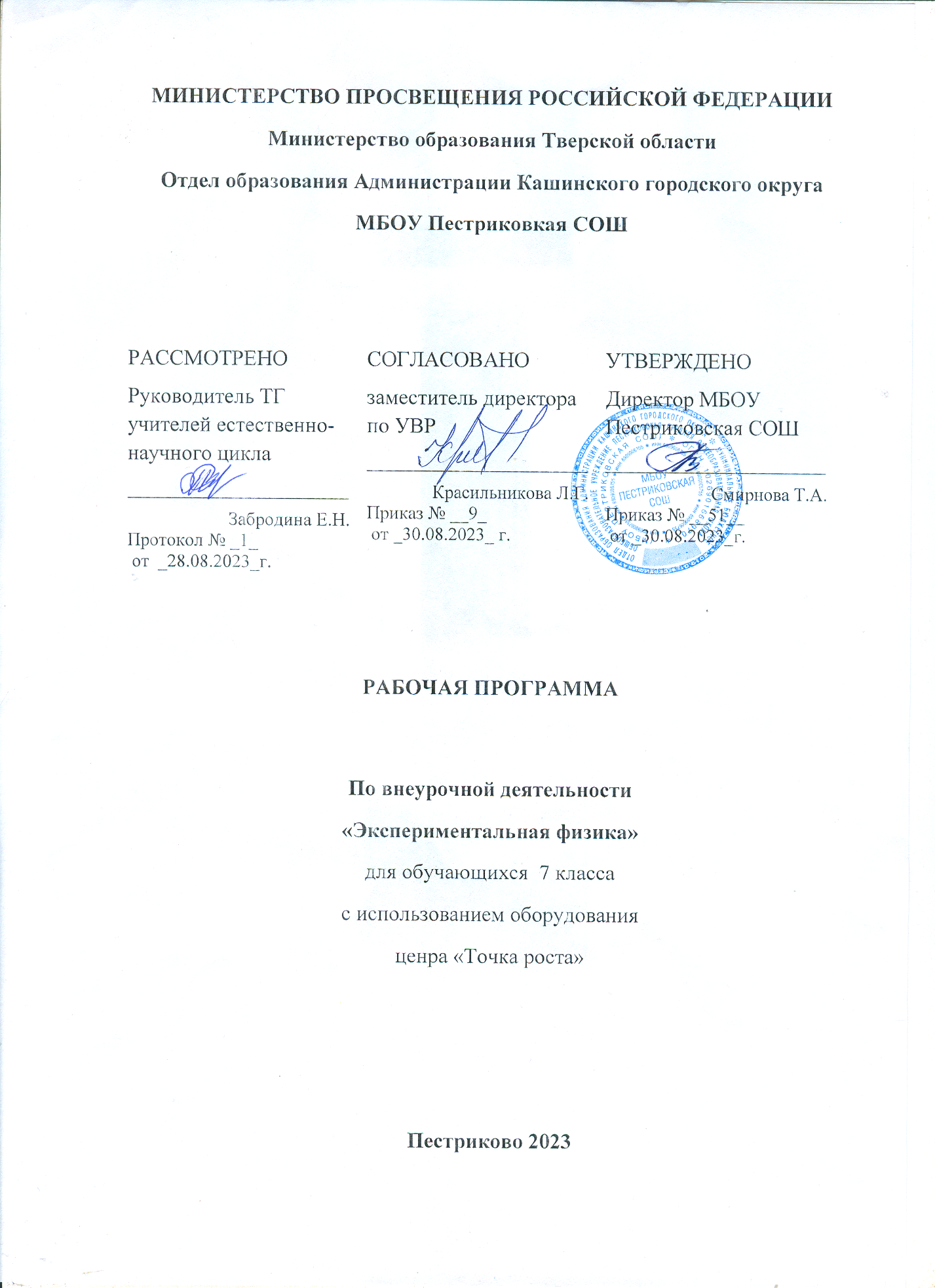 1. Пояснительная записка Рабочая программа занятий внеурочной деятельности по физике «Экспериментальная физика» предназначена для организации внеурочной деятельности обучающихся 7класса.Реализация программы обеспечивается нормативными документами:1 Федерального закон «Об образовании в Российской Федерации» от 29.12.2012 года N 273-ФЗ.2 Приказ Министерства образования и науки РФ от 17.12.2010г №1897»Обутверждении ФГОС основного общего образования». Приказ МинобрнаукиРоссии от 31.12.2015 №1577 О внесении изменений ФГОС ООО.3 Учебный план «Локотской средней общеобразовательной школы» Рыльскогорайона Курской области на 2023-2024учебный год.4 Календарный учебный график «Локотской средней общеобразовательнойшколы» Рыльского района Курской области на 2023-2024учебный год.5 Методические рекомендации по созданию и функционированию вобщеобразовательных организациях, расположенных в сельской местности ималых городах, центров образования естественно-научной , и технологической направленностей («Точка роста») (Утверждены распоряжением Министерствапросвещения Российской Федерации от 12 января 2021 г. № Р-6).Данная программа реализуется с учѐтом материально-технической базы Центра образования естественно - научной направленности «Точка роста».Актуальность программы Подача информации на уроках физики, в рамках которых рассматриваются абстрактные явления и процессы, достаточно сложная. Школьникам бывает трудно представить, понять суть изучаемого объекта, осознать его свойства и характеристики, необходимо подключать фантазию, абстрактное и логическое мышление. Визуализировать и смоделировать изучаемые явления и процессы поможет использование цифровой  лаборатории.Цифровые лаборатории – это инновационное учебное оборудование для проведения большого количества демонстраций, исследований, опытов и лабораторных работ. Использование ПК в сочетании с цифровыми лабораториями расширяет и обогащает образовательную деятельность, углубляя его практическую направленность. На дополнительных занятиях по физике в 7 классе закладываются основы многих практических умений школьников, которыми они будут пользоваться во всех последующих курсах изучения физики, поэтому использование цифровой лаборатории поможет организовать проектную и учебно - исследовательскую деятельность накачественно новом уровне. А освоение программы и работы с датчиками может позволить использовать это оборудование для проведения собственных исследований.Цель данной программы: показать возможности применения «Цифровой лаборатории» для успешного освоения учащимися практической составляющей школьной физики и основ исследовательской деятельности. Для реализации поставленной цели необходимо решить следующие задачи:-обучить обучающихся чѐткому использованию измерительных приборов;-научить обучающихся, анализируя результаты экспериментального исследования делать выводы в соответствии со сформулированной задачей;-раскрыть возможности применения цифровой лаборатории как средство познания действительности школьниками;-развивать способности у обучающихся к организации своей учебной деятельности,универсальные учебные действия;-осуществлять функционально-деятельностный и личностноориентированныйподходы, направленные на познание действительности школьниками посредством цифровой лаборатории;-воспитание творческой личности, способной к освоению передовых технологий и созданию своих собственных разработок, к выдвижению новых идей и проектов.Направленность программы – цифровая лабораторияУровень программы – базовый.Возраст обучающихся: от 13 летСрок реализации программы: 1 года, 34 часа.Планируемые результаты освоения программы внеурочнойдеятельности «Экспериментарий по физике» (с использованиемоборудования «Точка роста») в 7классе.Реализация программы способствует достижению следующих результатов:Личностные:В сфере личностных универсальных учебных действий учащихся:• учебно-познавательный интерес к новому учебному материалу и способамрешения новой задачи;• ориентация на понимание причин успеха во внеучебной деятельности, в томчисле на самоанализ и самоконтроль результата, на анализ соответствиярезультатов требованиям конкретной задачи;• способность к самооценке на основе критериев успешности внеучебнойдеятельности;Обучающийся получит возможность для формирования:• внутренней позиции школьника на уровне положительного отношения кшколе, понимания необходимости учения, выраженного в преобладанииучебно-познавательных мотивов;• выраженной устойчивой учебно-познавательной мотивации учения;• устойчивого учебно-познавательного интереса к новым общим способамрешения задач.Метапредметные:В сфере регулятивных универсальных учебных действий учащихся:• планировать свои действия в соответствии с поставленной задачей иусловиями ее реализации, в том числе во внутреннем плане;• учитывать установленные правила в планировании и контроле способарешения;• осуществлять итоговый и пошаговый контроль по результату;• оценивать правильность выполнения действия на уровне адекватнойретроспективной оценки соответствия результатов требованиям даннойзадачи и задачной области;• адекватно воспринимать предложения и оценку учителей, товарищей,родителей и других людей;• различать способ и результат действия.Обучающийся получит возможность научится:• в сотрудничестве с учителем ставить новые учебные задачи;• проявлять познавательную инициативу в учебном сотрудничестве;• самостоятельно адекватно оценивать правильность выполнения действия ивносить необходимые коррективы в исполнение как по ходу его реализации,так и в конце действия.В сфере познавательных универсальных учебных действий учащихся:• осуществлять поиск необходимой информации для выполнения внеучебныхзаданий с использованием учебной литературы и в открытоминформационном пространстве, энциклопедий, справочников (включаяэлектронные, цифровые), контролируемом пространствеИнтернета;• осуществлять запись (фиксацию) выборочной информации об окружающеммире и о себе самом, в том числе с помощью инструментов ИКТ;• строить сообщения, проекты в устной и письменной форме;• проводить сравнение и классификацию по заданным критериям;• устанавливать причинно-следственные связи в изучаемом круге явлений;• строить рассуждения в форме связи простых суждений об объекте, егостроении, свойствах и связах;Обучающийся получит возможность научиться:• осуществлять расширенный поиск информации с использованием ресурсовбиблиотек и сети Интернет;• записывать, фиксировать информацию об окружающих явлениях спомощью инструментов ИКТ;• осознанно и произвольно строить сообщения в устной и письменной форме;• осуществлять выбор наиболее эффективных способов решения задач взависимости от конкретных условий;• строить логическое рассуждение, включающее установление причинноследственных связей;• могут выйти на теоретический уровень решения задач: решение поопределенному плану, владение основными приемами решения, осознаниядеятельности по решению задачи.В сфере коммуникативных универсальных учебных действий учащихся:• адекватно использовать коммуникативные, прежде всего - речевые,средства для решения различных коммуникативных задач, строитьмонологическое сообщение, владеть диалогической формой коммуникации,используя, в том числе средства и инструменты ИКТ и дистанционногообщения;• допускать возможность существования у людей различных точек зрения, втом числе не совпадающих с его собственной, и ориентироваться на позициюпартнера в общении и взаимодействии;• учитывать разные мнения и стремиться к координации различных позицийв сотрудничестве;• формулировать собственное мнение и позицию;• договариваться и приходить к общему решению в совместной деятельности,в том числе в ситуации столкновения интересов;Обучающийся получит возможность научиться:• учитывать и координировать в сотрудничестве отличные от собственнойпозиции других людей;• учитывать разные мнения и интересы и обосновывать собственнуюпозицию;• понимать относительность мнений и подходов к решению проблемы;• аргументировать свою позицию и координировать ее с позициямипартнеров в сотрудничестве при выработке общего решения в совместнойдеятельности;• задавать вопросы, необходимые для организации собственной деятельностии сотрудничества с партнером;• осуществлять взаимный контроль и оказывать в сотрудничественеобходимую взаимопомощь.Предметные:- ориентироваться в явлениях и объектах окружающего мира, знать границыих применимости;- понимать определения физических величин и помнить определяющиеформулы;- понимать каким физическим принципам и законам подчиняются те илииные объекты и явления природы;- знание модели поиска решений для задач по физике;- знать теоретические основы математики.- примечать модели явлений и объектов окружающего мира;- анализировать условие задачи;- переформулировать и моделировать, заменять исходную задачу другой;- составлять план решения;- выдвигать и проверять предлагаемые для решения гипотезы;- владеть основными умственными операциями, составляющими поискрешения задачи.
Содержание программы внеурочной деятельностиВведение. Вводное занятие. Цели и задачи курса. Техника безопасности.Роль эксперимента в жизни человека.Теория: Изучить основы теории погрешностей. Погрешности прямых икосвенных измерений, максимальная погрешность косвенных измерений,учет погрешностей измерений при построении графиков. Представлениерезультатов измерений в форме таблиц и графиков.Практика: Основы теории погрешностей применять при выполненииэкспериментальных задач, практических работ. (с использованиемоборудования «Точка роста»)Характеристика основных видов деятельности:Приводить примеры объектов изучения физики (физические явления,физическое тело, вещество, физическое поле). Наблюдать и анализироватьфизические явления (фиксировать изменения свойств объектов, сравниватьих и обобщать). Познакомиться с экспериментальным методом исследованияприроды. Сборка приборов и конструкций. Использование измерительныхприборов. Выполнение лабораторных и практических работ. Диагностика иустранение неисправностей  приборов. Выстраивание гипотез на основании имеющихся данных.Механика.Теория: Равномерное и неравномерное движение. Графическоепредставление движения. Решение графических задач, расчет пути и среднейскорости неравномерного движения. Понятие инерции и инертности.Центробежная сила. Применение данных физических понятий вжизнедеятельности человека. Сила упругости, сила трения.Практика: Исследование зависимости силы упругости, возникающей впружине, от степени деформации пружины. Определение коэффициентатрения на трибометре. Исследование зависимости силы трения от силы нормального давления.Характеристика основных видов деятельности:Анализ таблиц, графиков, схем. Поиск объяснения наблюдаемым событиям.Определение свойств приборов по чертежам и моделям. Анализвозникающих проблемных ситуаций. Изображать систему координат,выбирать тело отсчѐта и связывать его с системой координат. Использоватьсистему координат для изучения прямолинейного движения тела. Сборкаприборов и конструкций. Использование измерительных приборов.Выполнение лабораторных и практических работ (с использованиемоборудования «Точка роста»). Диагностика и устранение неисправностейприборов. Выстраивание гипотез на основании имеющихся данных.Конструирование и моделирование. Выполнение заданий поусовершенствованию приборов. Разработка новых вариантов опытов.Разработка и проверка методики экспериментальной работы. Работа в малыхгруппах. Анализируют, выбирают и обосновывают своѐ решение, действия.Представление результатов парной, групповой деятельности. Участие вдиалоге в соответствии с правилами речевого поведения.
Г идростатика.Теория: Закон Архимеда, Закон Паскаля, гидростатическое давление,сообщающиеся сосуды, гидравлические машины.Практика: задачи: выталкивающая сила в различных системах; приборы взадачах (сообщающиеся сосуды, гидравлические машины, рычаги, блоки).Экспериментальные задания:1)измерение силы Архимеда, 2)измерение момента силы, действующего нарычаг, 3)измерениеработы силы упругости при подъеме груза с помощью подвижного илинеподвижного блока.(с использованием оборудования «Точка роста»)Характеристика основных видов деятельности:Анализ таблиц, графиков, схем. Поиск объяснения наблюдаемым событиям.Сборка приборов и конструкций. Использование измерительных приборов.Выполнение лабораторных и практических работ. Диагностика и устранениенеисправностей приборов. Выстраивание гипотез на основании имеющихсяданных. Конструирование и моделирование. Работа в малых группах.Анализируют, выбирают и обосновывают своѐ решение, действия.Представление результатов парной, групповой деятельности. Подготовкасообщений и докладов. Участие в диалоге в соответствии с правиламиречевого поведения.Статика.Теория: Блок. Рычаг. Равновесие твердых тел. Условия равновесия. Моментсилы. Правило моментов. Центр тяжести. Исследование различныхмеханических систем. Комбинированные задачи, используя условияравновесия.Практика: Изготовление работающей системы блоков.Характеристика основных видов деятельности:Анализ таблиц, графиков, схем. Поиск объяснения наблюдаемым событиям.Определение свойств приборов по чертежам и моделям. Анализвозникающих проблемных ситуаций. Наблюдать действие простыхмеханизмов. Познакомиться с физической моделью «абсолютно твѐрдоетело». Решать задачи на применение условия(правила) равновесия рычага.Применять условие (правило) равновесия рычага для объяснения действияразличных инструментов, используемых в технике и в быту. Сборкаприборов и конструкций. Использование измерительных приборов.Выполнение лабораторных и практических работ. Диагностика иустранение неисправностей приборов. Выстраивание гипотез на основанииимеющихся данных. Конструирование и моделирование. Выполнениезаданий по усовершенствованию приборов. Разработка новых вариантовопытов. Разработка и проверка методики экспериментальной работы.Работа в малых группах. Анализируют, выбирают и обосновывают своѐрешение, действия. Представление результатов парной, групповойдеятельности. Подготовка сообщений и докладов. Осуществляютсамооценку, взаимооценку деятельности. Участие в диалоге в соответствии справилами речевого поведения.Календарно-тематическое планирование№По плануфактТема занятияИспользование оборудования центра естественнонаучной и технологической направленностей «Точка роста»1. Введение (1ч)107.09Вводное занятие. Цели и задачи курса. Техника безопасности.2. Роль эксперимента в жизни человека (3ч)214.09Система единиц, понятие о прямых и косвенных измерениях321.09Физический эксперимент. Виды физического эксперимента. Погрешность измерения. Виды погрешностей измерения. Расчѐт погрешности измерения.428.09Лабораторная работа «Измерение объема твердого тела». Правила оформления лабораторной работы.3. Механика (8ч)505.10Равномерное и неравномерное движения.612.10Графическое представление движения719.10Решение графических задач, расчет пути и средней скорости неравномерного движения.819.10Понятие инерции и инертности. Центробежная сила..926.10Сила упругости, сила трения1009.11Лабораторная работа «Исследование зависимости силы упругости, возникающей в пружине, от степени деформации пружины».1116.11Лабораторная работа «Определение коэффициента трения на трибометре».1223.11Лабораторная работа «Исследование зависимости силы трения от силы нормального давления».4. Гидростатика (12ч)1330.11Плотность. Задача царя Герона1407.12Решение задач повышенной сложности на расчет плотности вещества.1514.12Решение задач повышенной сложности1621.12Давление жидкости и газа. Закон Паскаля1728.12Сообщающиеся сосуды.1811.01Зависимость давления газа от объема и температурыОборудование «Точка роста» датчик температуры1918.01Исследование давления столба жидкостиОборудование «Точка роста» датчик температуры2025.01Закон Паскаля. Давление в жидкостях и газах. Гидравлические машины. Сообщающиеся сосуды.2101.02Выталкивающая сила. Закон Архимеда.2208.02Лабораторная работа «Выяснение условия плавания тел».2315.02Блок задач на закон Паскаля, закон Архимеда.2422.02Блок задач на закон Паскаля, закон Архимеда.5. Статика (10ч)2529.02Блок. Рычаг.2607.03Равновесие твердых тел. Момент силы.Правило моментов.2714.03Центр тяжести. Исследование различных механических систем2821.03Комбинированные задачи, используя условия равновесия.2904.04Комбинированные задачи, используя условия равновесия3011.04Лабораторная работа «Изготовление работающей системы блоков». Оформление работы.3118.04Работа над проектом «Блоки».Лабораторная работа«Изготовление работающейсистемы блоков».3225.04Лабораторная работа «Изготовление работающей системы блоков».3307.05Оформление работы.3416.05Защита проектов.